ПИСЬМЕННАЯ НУМЕРАЦИЯ ЧИСЕЛ 11–100Цели: продолжать знакомство учащихся с записью чисел от 11 до 100, показать роль и место каждой цифры в записи двузначного числа; развивать умение сравнивать именованные числа, решать задачи изученных видов, навыки счёта, измерительные навыки. Ход урокаI. Организационный момент.II. Устный счет. 1. «Цепочка».2. «Какое число пропущено?».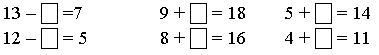 Ш. Работа над новым материалом.1. На доске записаны числа: 11, 14, 40, 44, 19, 90, 99. – Что обозначает каждая цифра в записи чисел?(Особое внимание учителю следует обратить на числа, в записи которых одинаковое количество десятков и единиц.)2. Назовите число, в котором:  2 десятка и 7 единиц; 7 десятков и 2 единицы; 4 десятка и 5 единиц; 5 десятков и 4 единицы.– Как записать данные числа?– Одинакова ли роль цифры 2 (7) в числах 27, 72; цифры 4 (5) в числах 45, 54?Затем дети могут сами назвать числа в пределах 100 и записать их, объяснив роль каждой цифры. (Один из учеников выполняет работу на доске.)Далее коллективно разбирается задание 1 (с. 8 учебника, часть 1), данные и вновь образованные числа записываются парами.12		2220		30IV. Сравнение именованных чисел.С этой целью выполняется задание 4 (с. 8 учебника, часть 1). Рассуждая вслух, учащиеся обосновывают выбор знака сравнения. Например: 19 см * 2 дм.19 см – это 1 дм и 9 см.1 дм 9 см < 2 дм, значит, 19 см < 2 дм. 40 см * 4 дм 40 см – это 4 дм 4 дм = 4 дм, значит, 40 см = 4 дм. И т. д.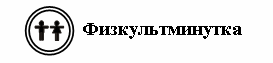 V. Работа над задачами. Фронтально разбирается задача 6 (с. 8 учебника, часть 1). Учащиеся выделяют в задаче условие, вопрос, называют данные и искомое числа, затем составляют краткую запись, обосновывают выбор арифметического действия, с помощью которого будут решать задачу, после чего записывают решение, формулируют и записывают ответ задачи. Письм. стол – 7 дмЖурн. столик – 5 дм 7 – 5=2 (дм).О т в е т: на 2 дециметра журнальный столик ниже письменного стола. Или:О т в е т: на 2 дециметра. Задачу 5 (с. 8 учебника, часть 1) дети могут решить самостоятельно (предварительно фронтально выполняется краткая запись). I – 10 цифрII – ? на 3 цифры меньше1) 10 – 3 = 7 (ц.) во 2 строке.2) 10 + 7 = 17 (ц.) – всего.О т в е т: Юра написал 17 цифр. VI. Работа с геометрическим материалом. – Как называется линия, изображённая на полях учебника (с. 8 учебника, часть 1)? (Ломаная.) – Сколько в ней звеньев? (Четыре.)– Рассмотрите внимательно звенья ломаной. – Что заметили? (Каждое следующее звено длиннее предыдущего.)– Измерьте каждое звено ломаной. – Что хотите сказать? (Каждое следующее звено длиннее предыдущего на 1 сантиметр.)– Какой должна быть длина следующего звена? (6 см.)VII. Итог урока. – Чему научил вас урок? – Что для вас было особенно трудным? – Что помогло справиться с трудностями?